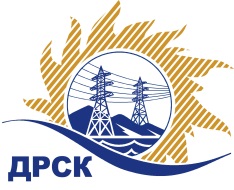 Акционерное Общество«Дальневосточная распределительная сетевая  компания»ПРОТОКОЛ № 147/УР-РЗакупочной комиссии по рассмотрению предложений открытого электронного запроса предложений на право заключения договора на выполнение работ Чистка просеки ВЛ-110 кВ Февральск - Коболдо 1, 2 филиала АЭС закупка № 33 раздел 1.1.  ГКПЗ 2016ПРИСУТСТВОВАЛИ: 10 членов постоянно действующей Закупочной комиссии ОАО «ДРСК»  2-го уровня.ВОПРОСЫ, ВЫНОСИМЫЕ НА РАССМОТРЕНИЕ ЗАКУПОЧНОЙ КОМИССИИ: О  рассмотрении результатов оценки заявок Участников.Об отклонении заявки участника закупки ООО "ДЭМ" О признании заявок соответствующими условиям запроса предложений.О предварительной ранжировке заявок.О проведении переторжкиРЕШИЛИ:По вопросу № 1:Признать объем полученной информации достаточным для принятия решения.Утвердить цены, полученные на процедуре вскрытия конвертов с заявками участников открытого запроса предложений.По вопросу № 2Отклонить заявку Участника ООО "ДЭМ" (676450, Россия, Амурская область, г.Свободный, ул. Шатковская, 126) от дальнейшего рассмотрения на основании подпункта б) пункта 2.8.2.5 Документации о закупке как содержащую предложения, не соответствующие установленным условиям Документации о закупке. По вопросу № 33.1 Признать заявки ООО "ЭНЕРГОСПЕЦСТРОЙ" (676244, Россия, Амурская обл., г. Зея, мкр. Светлый, д. 57, кв. 37), ООО "АмЭСК" (675002, Амурская обл., г. Благовещенск, ул. Горького, д. 72, оф. 6), ЗАО "Просеки Востока" (679135, Еврейская автономная обл., п. Биракан, ул. Октябрьская, 41)   соответствующими условиям закупки.По вопросу № 44.1. Утвердить предварительную ранжировку предложений Участников:По вопросу № 5Провести переторжку. Допустить к участию в переторжке предложения следующих участников: ООО "ЭНЕРГОСПЕЦСТРОЙ" (676244, Россия, Амурская обл., г. Зея, мкр. Светлый, д. 57, кв. 37), ООО "АмЭСК" (675002, Амурская обл., г. Благовещенск, ул. Горького, д. 72, оф. 6), ЗАО "Просеки Востока" (679135, Еврейская автономная обл., п. Биракан, ул. Октябрьская, 41).  Определить форму переторжки: заочная.Назначить переторжку на 27.01.2016 в 15:00 час. (благовещенского времени).Место проведения переторжки: электронная торговая площадка www.b2b-energo.ru  Ответственному секретарю Закупочной комиссии уведомить участников, приглашенных к участию в переторжке, о принятом комиссией решенииОтветственный секретарь Закупочной комиссии  2 уровня АО «ДРСК»                                                       ____________________   М.Г.ЕлисееваЧувашова О.В.(416-2) 397-242г. Благовещенск«26» января 2016№Наименование участника и его адресПредмет заявки на участие в запросе предложений1ООО "ЭНЕРГОСПЕЦСТРОЙ" (676244, Россия, Амурская обл., г. Зея, мкр. Светлый, д. 57, кв. 37)Предложение: подано 10.12.2015 в 02:24
Цена: 3 600 000,00 руб. (цена без НДС)2ООО "АмЭСК" (675002, Амурская обл., г. Благовещенск, ул. Горького, д. 72, оф. 6)Предложение, подано 09.12.2015 в 10:16
Цена: 3 670 044,19 руб. (цена без НДС)3ЗАО "Просеки Востока" (679135, Еврейская автономная обл., п. Биракан, ул. Октябрьская, 41)Предложение, подано 08.12.2015 в 09:44
Цена: 3 879 816,51 руб. (цена без НДС)4ООО "ДЭМ" (676450, Россия, Амурская область, г.Свободный, ул. Шатковская, 126)Предложение: подано 09.12.2015 в 03:41
Цена: 3 879 925,01 руб. (цена без НДС)Основания для отклоненияНаименование лота в заявке Участника не совпадает с наименованием лота, указанным в Документации о закупке. Заявка Участника не соответствует условиям Документация о закупке по существу.Место в предварительной ранжировкеНаименование участника и его адресЦена заявки  на участие в закупке без НДС, руб.Балл по неценовой предпочтительности1 местоООО "ЭНЕРГОСПЕЦСТРОЙ" (676244, Россия, Амурская обл., г. Зея, мкр. Светлый, д. 57, кв. 37)3 600 000,00 руб. без НДС (4 248 000,0 руб. с НДС)3,02 местоООО "АмЭСК" (675002, Амурская обл., г. Благовещенск, ул. Горького, д. 72, оф. 6)3 670 044,19 руб. без НДС (4 330 652,14 руб. с НДС)3,03 местоЗАО "Просеки Востока" (679135, Еврейская автономная обл., п. Биракан, ул. Октябрьская, 41)3 879 816,51 руб. без НДС (4 578 183,48 руб. с НДС)3,0